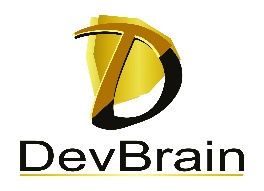 АНКЕТАПЕРСОНАЛЬНЫЕ ДАННЫЕКООРДИНАТЫ ДЛЯ СВЯЗИПОЖЕЛАНИЯ К МЕСТУ РАБОТЫОБРАЗОВАНИЕДополнительное образование (курсы, семинары,  повышение квалификации, стажировки и др.):ОПЫТ РАБОТЫ (начиная с последнего)ПРОФЕССИОНАЛЬНЫЕ ДАННЫЕДОПОЛНИТЕЛЬНАЯ ИНФОРМАЦИЯОтметьте, что Вам не нравилось (не нравится) в Вашей предыдущей работеЧто-то другое? Напишите____________________________________________________________________________Проранжируйте от 1 до 10 значение для Вас каждого из факторов при выборе работы            (баллы ставятся по уменьшению важности: 1 – самый важный, 2 – важный, ….. , 10 – наименее важный из всех). Отметьте, какие из перечисленных недостатков Вы считаете наиболее серьезными? (не более 3-х)ИНФОРМАЦИОННЫЙ ЛИСТОКРекомендации: Кто может рекомендовать Вас?   Близкие родственники (укажите данные о  родителях, супруге, брате, сестре,  детях)Из каких источников вы получили сведения о вакансии?Дополнительные сведения, которые Вы желаете сообщить о себе: (Ф.И.О.)Подтверждаю, что все сведения, приведенные в данной Анкете, являются достоверными и полными.Я не возражаю против проверки сообщенных мною данных, что удостоверяю личной подписьюИнформация о Вас рассматривается как конфиденциальная и не передается третьим лицам без Вашего согласия. Наше агентство не гарантирует Вам трудоустройство, но значительно расширяет Ваши возможности. После заполнения анкета на руки не выдается, фотография не возвращается.Изменения, дополнения в анкету вносятся по телефону +375 25 748-60-72Дата заполнения 2016гФИО (если меняли, то укажите прежнюю)Дата рождения Возраст 	ГражданствоАдрес пропискиАдрес проживанияСемейное положениеФИО супруга (ги)ДетиФИО, год рожденияНаличие л/автомобиляда / нетправа категории права категории Домашний телефонВремя для связис до Мобильный E-mailВакансия, на которую вы претендуетеЖелаемый уровень заработной платыот в перспективе Желаемый уровень заработной платыМОТИВИРУЙТЕ: МОТИВИРУЙТЕ: МОТИВИРУЙТЕ: МОТИВИРУЙТЕ: Когда вы готовы приступить к работеОбразованиеУчебное заведение(не указывайте школу)Факультет  Период обучения с поФорма обученияСпециальностьКвалификация по дипломуОбразованиеУчебное заведение(не указывайте школу)Факультет  Период обучения с поФорма обученияСпециальностьКвалификация по диплому1.2.3.Название организацииПрофиль деятельностиПериод работы с по  ДолжностьОбязанностиЗаработная платаПричина поиска работыДата окончания контрактаНазвание организацииПрофиль деятельностиПродолжительность: с по  ДолжностьОбязанностиЗаработная платаПричина поиска работыНазвание организацииПрофиль деятельностиПродолжительность: с по  ДолжностьОбязанностиЗаработная платаПричина поиска работыЗнание иностранных языковЗнание иностранных языковуровень владенияуровень владенияуровень владенияЗнание иностранных языковЗнание иностранных языковсвободныйсреднийбазовый1.письменный1.разговорный2.письменный2.разговорныйНавыки работы на компьютереНавыки работы на компьютереуровень владенияуровень владенияуровень владенияНавыки работы на компьютереНавыки работы на компьютерене владеюпользователяпрограммистаПрограммыWordПрограммыExcelПрограммыInternetДругие программы:Другие программы:Низкий уровень заработной платыНеудовлетворительный психологический климат в коллективеНевысокий уровень организации делаНет перспективы должностного ростаЧрезмерно высокие требования руководстваСверхурочная работаКарьераСтабильность, надежность Уровень заработной платыСамостоятельность и ответственность позицииПриобретение нового опыта и знанийВысокая интенсивность работыБлизость к домуКорпоративная культураПрестиж компанииПсихологический климат коллективаНесдержанностьНесправедливостьНедоверие к людямАпатичностьПессимизмЗамкнутостьЛживостьНеумение держать словоЗлопамятностьОтсутствие чувства юмораНеисполнительностьГрубость, хамствоОтсутствие опыта в работеКонфликтностьНескромностьТрусостьКакие профессиональные достижения Вы считаете наиболее важными для себя?Что, по Вашему мнению, делает работника более успешным и эффективным?Какой Вы представляете свою профессиональную карьеру?Вам больше нравится руководить или работать под чьим-то началом?Какие формы поощрения приносят вам наибольшее удовлетворение?Ваши увлечения (хобби)Каким видом спорта Вы занимаетесь? Укажите Ваши спортивные достижения.Если у Вас вредные привычки? Укажите какие?nФ.И.О.(полностью)Место работыДолжностьКонтактные телефоны12      Степень родства                       ФИО(если родственники изменяли фамилию, имя, отчество, то необходимо указать их прежнюю ФИО)Число, месяц, год,             и место рожденияМесто работы / учебы,должностьАдрес места жительстваОтношение к воинской обязанности и воинское званиеПривлекались ли Вы и Ваши близкие родственники к уголовной, административной ответственности? Имеется ли в отношении Вас решение о гражданско-правовой ответственности? (дата, статья)Являетесь ли Вы учредителем/участником/акционером какого-либо юридического лица?Индивидуальным предпринимателем?Имеете ли Вы дополнительный заработок? Где?    Я, дата заполнения(Личная подпись)расшифровка подписи